Varga Zoltán Zsolt: Erdei cirkusz meséjéhez óravázlatKészítette: Torma Tiborné, Algyői Fehér Ignác Általános IskolaRejtvény:Fejtsd meg a rejtvényt!A számok a sorból szükséges betűk sorszámát jelölik.1./2. 4.2./1. 3.3./1.4./2. 3.Megfejtés:_________________Játék: Következő játékunk a cirkuszhoz kapcsolódik.Ki vagyok én?Képek a táblán. Egy gyerek kijön. Ő nem látja a képet. A többiek különböző dolgokat kell, hogy mondjanak a képről, ami alapján ki kell találni, hogy kiről van szó.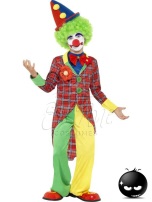 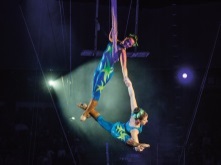 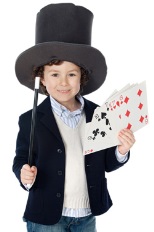 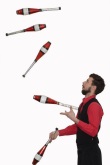 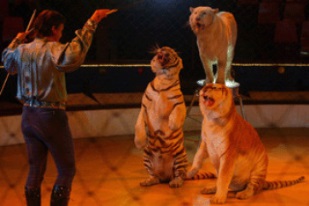 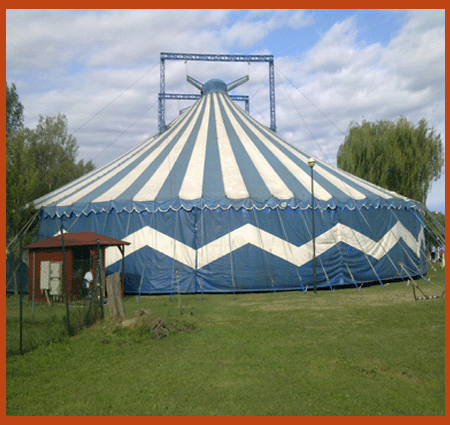 bohóc, légtornász, bűvész, zsonglőr, állatidomár, cirkuszsátorAlkossatok a szavakkal kijelentő mondatokat!Egyet írjatok le a füzetetekbe!Zenei bejátszásHol hallhatjátok a következő zenét és szöveget?/Csak a zene eleje/https://egyszervolt.hu/dal/mintacirkusz.htmlIgen, a cirkuszban.  Meséljetek cirkuszi élményeitekről!Célk.: Mai óránkon egy mesével fogunk megismerkedni, amely az erdei cirkuszban játszódik.Szitakötő: 16. oldalHallgassátok meg a mesét!A mese megismerése után oldjuk meg a következő feladatokat!a/ Írd a mondatokba a szavak megfelelő toldalékos alakját!Csimpánz ________________szórakoztatta a közönséget. /bohóctréfa/A mókusgyerekek _________________dobtak egymás után a levegőbe. /makk/A szövőmadarak _____________fontak vékony köteleket. /sáslevelek/Medvenc hatalmas _____________emelt a feje fölé.  /kő/Csimpánz elefántot ______________ használta. /mászófal/A közönség _________, _________, ____________, ___________ tapsolt./ mancs, láb, szárny, csáp/Hétfő, a sárkány ___________, de az is lehet, hogy ___________vált./ kámfor, kénpor/b/ Alkoss kérdő mondatokat a szavakból!szóltok    csináljunk   mit   cirkuszt______________________________________________________________a bűvésztrükköt  szarka a megtanulta-e______________________________________________________________bolhacirkuszt     már    láttál______________________________________________________________Alakítsd át a mondatokat óhajtóvá!A feladatok ellenőrzése, értékelés.Befejezésül, hallgassuk végig az óra elején hallott dalt!TCEIRDKAUOVLMSZG